Match the parts of a cell or organelles to their function(s) or description provided.OrganellesFunction/DescriptionMitochondrion/mitochondria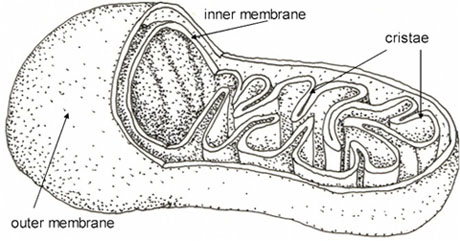 Endoplasmic reticulum (two types)Smooth & Rough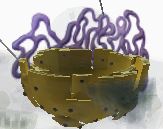 Vacuoles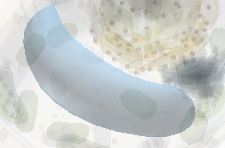 Ribosomes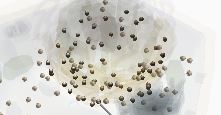 Centrioles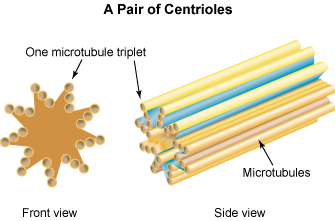 Cell wall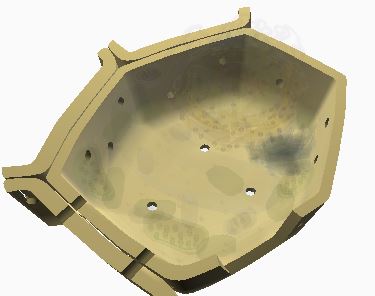 Cell or plasma membrane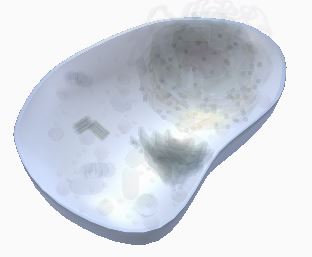 Nucleus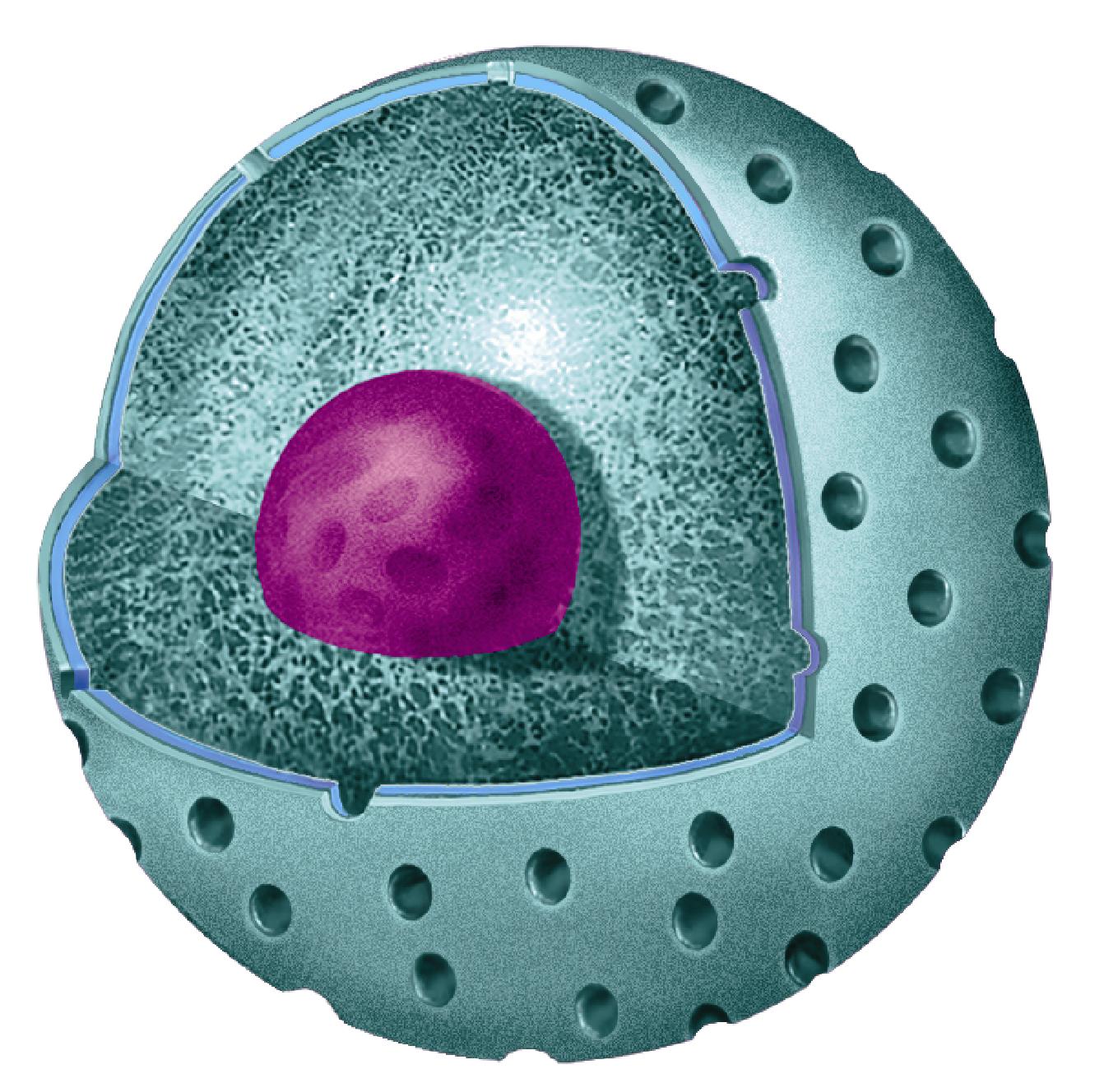 Chloroplast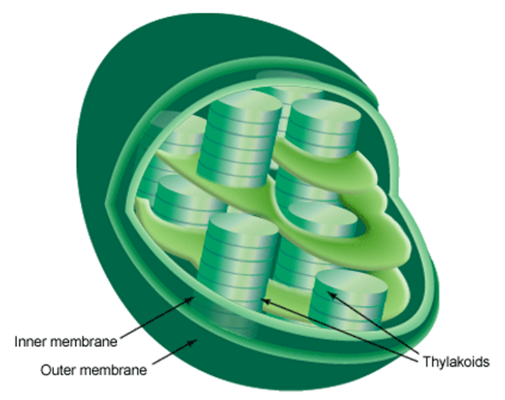 Golgi apparatus/complex/body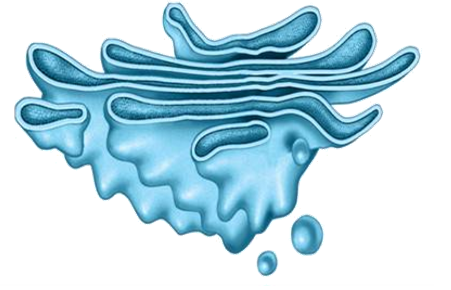 Lysosomes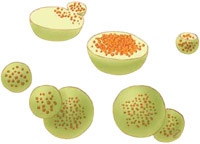 